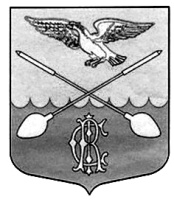 СОВЕТ ДЕПУТАТОВ ДРУЖНОГОРСКОГО ГОРОДСКОГО ПОСЕЛЕНИЯ  ГАТЧИНСКОГО МУНИЦИПАЛЬНОГО РАЙОНА ЛЕНИНГРАДСКОЙ ОБЛАСТИ(Четвертого созыва)РЕШЕНИЕот 16 сентября 2020 г.                                                                                       №  24О внесении изменений и дополнений   в решение Совета депутатов Дружногорскогогородского   поселения № 38 от 20 декабря 2019 г.«О бюджете Дружногорского городского поселенияна 2020 год и плановый период 2021 и 2022 годов»,в редакции решения № 9 от 25.03.2020Руководствуясь ст. 153 Бюджетного Кодекса Российской Федерации, статьей 19, ст. 38  Устава Дружногорского городского поселения Гатчинского муниципального района Ленинградской области,Совет депутатов Дружногорского городского поселенияРЕШИЛ:   Внести изменения и дополнения в решение Совета депутатов Дружногорского городского поселения № 38 от 20 декабря 2019 г.  «О бюджете Дружногорского городского поселения на 2020 год и плановый период 2021 и 2022 годов», в редакции решения № 9 от 25.03.2020 Изложить пункт 1 и пункт 2 статьи 1 в следующей редакции:1. Утвердить основные характеристики бюджета Дружногорского городского   поселения  на 2020 год:прогнозируемый общий объем доходов бюджета Дружногорского городского   поселения в сумме 329 362,77 тысяч  рублей;общий объем расходов бюджета Дружногорского городского поселения в сумме 335 239,21 тысяч рублей;прогнозируемый дефицит бюджета Дружногорского городского поселения в сумме 5 876,44 тысяч рублей. 2. Утвердить основные характеристики бюджета Дружногорского городского   поселения на плановый период 2021 и 2022 годов:прогнозируемый общий объем доходов бюджета Дружногорского городского   поселения на 2021 год в сумме 53 256,24 тыс. руб. и на 2022 год в сумме 80 117,28 тыс. руб.;общий объем расходов бюджета Дружногорского городского поселения на 2021 год в сумме 54 317,56 тыс. руб., в том числе условно утвержденные расходы в сумме 1 150,5 тыс. руб. и на 2022 год в сумме 81 771,18 тыс. руб. в том числе условно  утвержденные расходы в сумме 2 490,00 тыс. руб.;прогнозируемый дефицит бюджета Дружногорского городского поселения на 2021 год в сумме 1 061,32 тыс. руб. и на 2022 год в сумме 1 653,9 тыс. руб.2.  Внести изменения в  Приложение № 1 «Источники финансирования дефицита бюджета Дружногорского городского   поселения  на 2020 год» и изложить в новой редакции (прилагается).3.  Внести изменения в  Приложение № 2 «Источники финансирования дефицита бюджета Дружногорского городского   поселения  на плановый период 2021 и 2022 годов» и изложить в новой редакции (прилагается).4. Внести изменения в  Приложение № 3 «Прогнозируемые поступления доходов в бюджет Дружногорского городского поселения на 2020 год» и изложить в новой редакции (прилагается).5. Внести изменения в  Приложение № 4 «Прогнозируемые поступления доходов в бюджет Дружногорского городского поселения на  2021-2022 гг.» и изложить в новой редакции (прилагается5. Внести изменения в  Приложение № 5 «Межбюджетные  трансферты, получаемые из других бюджетов в 2020 году и изложить в новой редакции (прилагается).4. Внести изменения в  Приложение № 6 «Межбюджетные  трансферты, получаемые из других бюджетов в 2021-2022 г.г. и изложить в новой редакции (прилагается).            6.  Внести изменения в  Приложение № 8 «Распределение бюджетных ассигнований по разделам и подразделам, классификации расходов бюджета Дружногорского городского поселения на  2020 год» и изложить в новой редакции (прилагается).            7.  Внести изменения в  Приложение № 9 «Распределение бюджетных ассигнований по разделам и подразделам, классификации расходов бюджета Дружногорского городского поселения на 2021-2022 гг.» и изложить в новой редакции (прилагается).            8. Внести изменения в  Приложение № 10 «Распределение бюджетных ассигнований по целевым статьям (муниципальным программам и не программным направлениям деятельности), группам и подгруппам видов расходов классификации расходов бюджетов, а также по разделам и подразделам классификации расходов бюджетов бюджета Дружногорского городского поселения на 2020 год   и  изложить  в новой редакции (прилагается).            9. Внести изменения в  Приложение № 11 «Распределение бюджетных ассигнований по целевым статьям (муниципальным программам и не программным направлениям деятельности), группам и подгруппам видов расходов классификации расходов бюджетов, а также по разделам и подразделам классификации расходов бюджетов бюджета Дружногорского городского поселения на  2021, 2022 г.г. и  изложить  в новой редакции (прилагается).          10. Внести изменения в  Приложение № 12 «Ведомственная структура расходов бюджета Дружногорского городского  поселения на 2020 год»  и  изложить  в новой редакции (прилагается).          11. Внести изменения в  Приложение № 13 «Ведомственная структура расходов бюджета Дружногорского городского  поселения на 2021, 2022 г.г.»  и  изложить  в новой редакции (прилагается).          12. Внести изменения в  Приложение № 7 «Перечень главных администраторов доходов бюджета Дружногорского городского поселения» и  изложить  в новой редакции (прилагается).13 . Настоящее Решение вступает в силу с момента принятия и подлежит официальному опубликованию в «Официальном вестнике Дружногорского городского поселения» и размещению на официальном сайте Дружногорского городского поселения.Глава Дружногорского  городского поселения:                                                        И.В. Моисеева        